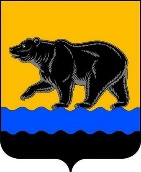 Департамент градостроительства и земельных отношений                        администрации города НефтеюганскаПРОТОКОЛ(выписка)заседания Комиссии по соблюдению требований к служебному поведению и урегулированию конфликта интересов23.08.2021                                                                                                     №  223.08.2021 состоялось заседание комиссии о не достоверных сведений муниципального служащего, рассмотрение уведомлений муниципальных служащих о намерении выполнять иную оплачиваемую работу                             (протокол № 2).Повестка дня       1.1.Сведений полученным из межрайонной налоговой инспекции                     № 7 за 2020 год, о недостоверных сведениях своих доходах, (справка БК) за 2020 год. 1.2. Рассмотрение уведомлений муниципальных служащих о намерении выполнять иную оплачиваемую работу. Члены комиссии решили -   муниципальные служащие могут выполнять иную оплачиваемую работу в указанные сроки согласно поданных заявлений:трое муниципальных служащих (с 23.08.2021 по 23.09.2021 с 17-35 час в будние дни), один муниципальный служащий (с 23.08.2021 по 23.08.2026                         с 17-35 час в будние дни), один муниципальный служащий находится в отпуске по уходу за ребенком до 3- х лет, это не повлечет за собой возникновение конфликта интересов.Комиссия рекомендует к муниципальному служащему дисциплинарное взыскание -не применять.